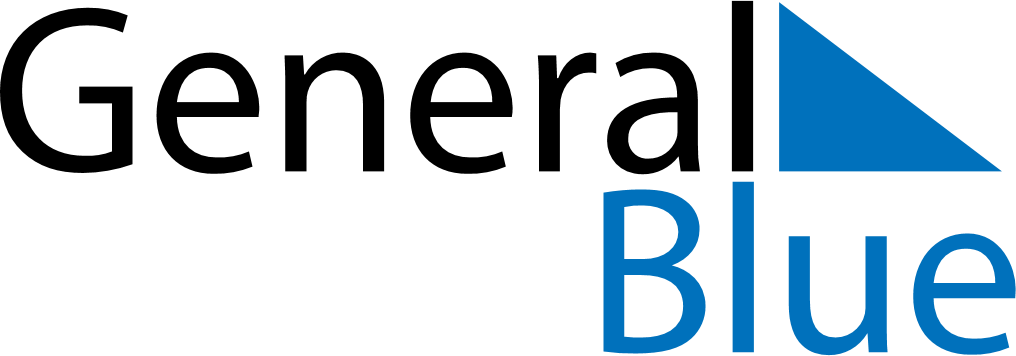 May 2024May 2024May 2024May 2024May 2024May 2024Haradzyeya, Minsk, BelarusHaradzyeya, Minsk, BelarusHaradzyeya, Minsk, BelarusHaradzyeya, Minsk, BelarusHaradzyeya, Minsk, BelarusHaradzyeya, Minsk, BelarusSunday Monday Tuesday Wednesday Thursday Friday Saturday 1 2 3 4 Sunrise: 5:39 AM Sunset: 8:42 PM Daylight: 15 hours and 3 minutes. Sunrise: 5:37 AM Sunset: 8:44 PM Daylight: 15 hours and 6 minutes. Sunrise: 5:35 AM Sunset: 8:46 PM Daylight: 15 hours and 10 minutes. Sunrise: 5:33 AM Sunset: 8:47 PM Daylight: 15 hours and 14 minutes. 5 6 7 8 9 10 11 Sunrise: 5:31 AM Sunset: 8:49 PM Daylight: 15 hours and 18 minutes. Sunrise: 5:29 AM Sunset: 8:51 PM Daylight: 15 hours and 21 minutes. Sunrise: 5:27 AM Sunset: 8:53 PM Daylight: 15 hours and 25 minutes. Sunrise: 5:25 AM Sunset: 8:54 PM Daylight: 15 hours and 28 minutes. Sunrise: 5:24 AM Sunset: 8:56 PM Daylight: 15 hours and 32 minutes. Sunrise: 5:22 AM Sunset: 8:58 PM Daylight: 15 hours and 35 minutes. Sunrise: 5:20 AM Sunset: 8:59 PM Daylight: 15 hours and 39 minutes. 12 13 14 15 16 17 18 Sunrise: 5:18 AM Sunset: 9:01 PM Daylight: 15 hours and 42 minutes. Sunrise: 5:17 AM Sunset: 9:03 PM Daylight: 15 hours and 46 minutes. Sunrise: 5:15 AM Sunset: 9:04 PM Daylight: 15 hours and 49 minutes. Sunrise: 5:13 AM Sunset: 9:06 PM Daylight: 15 hours and 52 minutes. Sunrise: 5:12 AM Sunset: 9:08 PM Daylight: 15 hours and 55 minutes. Sunrise: 5:10 AM Sunset: 9:09 PM Daylight: 15 hours and 59 minutes. Sunrise: 5:09 AM Sunset: 9:11 PM Daylight: 16 hours and 2 minutes. 19 20 21 22 23 24 25 Sunrise: 5:07 AM Sunset: 9:12 PM Daylight: 16 hours and 5 minutes. Sunrise: 5:06 AM Sunset: 9:14 PM Daylight: 16 hours and 8 minutes. Sunrise: 5:04 AM Sunset: 9:16 PM Daylight: 16 hours and 11 minutes. Sunrise: 5:03 AM Sunset: 9:17 PM Daylight: 16 hours and 14 minutes. Sunrise: 5:02 AM Sunset: 9:19 PM Daylight: 16 hours and 16 minutes. Sunrise: 5:00 AM Sunset: 9:20 PM Daylight: 16 hours and 19 minutes. Sunrise: 4:59 AM Sunset: 9:21 PM Daylight: 16 hours and 22 minutes. 26 27 28 29 30 31 Sunrise: 4:58 AM Sunset: 9:23 PM Daylight: 16 hours and 24 minutes. Sunrise: 4:57 AM Sunset: 9:24 PM Daylight: 16 hours and 27 minutes. Sunrise: 4:56 AM Sunset: 9:25 PM Daylight: 16 hours and 29 minutes. Sunrise: 4:55 AM Sunset: 9:27 PM Daylight: 16 hours and 32 minutes. Sunrise: 4:54 AM Sunset: 9:28 PM Daylight: 16 hours and 34 minutes. Sunrise: 4:53 AM Sunset: 9:29 PM Daylight: 16 hours and 36 minutes. 